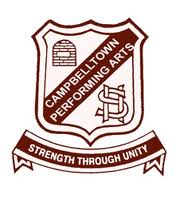 CAMPBELLTOWN PERFORMING ARTS HIGH SCHOOLHSIE FacultyMedieval EuropeResearch Task and In-Class Extended Writing Task*Please note you will be given FOUR periods in class to gather evidence and research. Task Instructions:Part A: Source 0.7 Questions – 17 marksInterpret Source 0.7 and answer the following questions relating to the Source.Part B: Historical Inquiry - 10 marksComplete the attached journal to record the details of your research. You must use at least 2 different information sources from your research from ONE of the following topics of Medieval European society: Part C: Extended Response (15 Marks)Describe the reliability and usefulness of Source A for a historian studying the Crusades.Use the Part C worksheet belowParts A, B and C are to be submitted in class by the due date.See Ms Costello for any required assistance or email cathy.costello@det.nsw.edu.auPart A: Use Source 0.7 to answer Questions 1-3 in the spaces provided.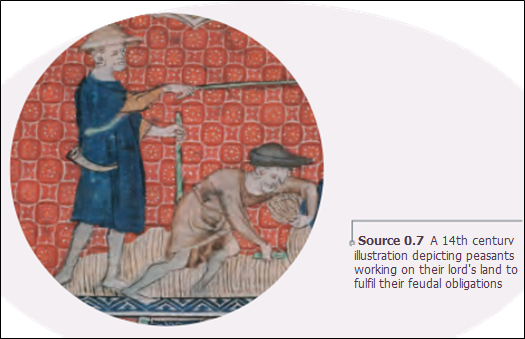 Question 1 – 1 markIs this a primary or secondary source?_______________________________________________________________________________________Question 2 – 2 marksDefine feudalism._________________________________________________________________________________________________________________________________________________________________________________________________________________________________________________________________________________________________________________________________________________________________________________________________________________________________________________________________________________________________________________________________________________________________________________________________________________________________Question 3  - 4 marksWhat message does Source 0.7 have for the viewer? Discuss you answer directly referring to Source 0.7._________________________________________________________________________________________________________________________________________________________________________________________________________________________________________________________________________________________________________________________________________________________________________________________________________________________________________________________________________________________________________________________________________________________________________________________________________________________________Question 4 – 10 marks (1 Mark for each correctly labelled box).Complete the diagram below to demonstrate your understanding of the structure of feudal society in Medieval Europe.Part B: Information Source InterpretationSource One:Title: __________________________________________________________________________________Author: ________________________________________________________________________________Publishing Details/URL:____________________________________________________________________Source Two:Title: __________________________________________________________________________________Author: ________________________________________________________________________________Publishing Details/URL:____________________________________________________________________Source Three:Title: __________________________________________________________________________________Author: ________________________________________________________________________________Publishing Details: _______________________________________________________________________Part C: HISTORICAL INQUIRY REFLECTION – 15 marksReview Source A below and information you have gathered about the Crusades to answer the following question. Describe the reliability and usefulness of Source A for a historian studying the Crusades. Source A - Motives for the Crusades. 1095AD, Pope Urban II.An accursed race has violently invaded the lands of the Christians. They have destroyed the churches of God or taken them for their own religion. Jerusalem is now held captive by the enemies of Christ, subject to those who do not know God – the worship of the heathen….. He who makes this holy pilgrimage shall wear the sign of the cross of the Lord on his forehead or on his breast….. If you are killed your sins will be pardoned….let those who have been fighting against their own brothers now fight lawfully against the barbarians….______________________________________________________________________________________________________________________________________________________________________________________________________________________________________________________________________________________________________________________________________________________________________________________________________________________________________________________________________________________________________________________________________________________________________________________________________________________________________________________________________________________________________________________________________________________________________________________________________________________________________________________________________________________________________________________________________________________________________________________________________________________________________________________________________________________________________________________________________________________________________________________________________________________________________________________________________________________________________________________________________________________________________________________________________________________________________________________________________________________________________________________________________________________________________________________________________________________________Date Task Issued: Week 4 Term 1Date Task is Due: Week 6 Term 1Task Type: Research Task and In-Class EssayWeighting of Task: 25%Head Teacher: Kevin KellyOutcomes Assessed: (from the History K-10 NSW Syllabus) Outcomes Assessed: (from the History K-10 NSW Syllabus) HT4.5HT4.6HT4.8Identifies the meaning, purpose and context of historical sourcesUses evidence from sources to support historical narratives and explanationsLocates, selects and organises information from sources to develop an historical inquiry HT4.9HT4.10Uses a range of historical terms and concepts when communicating an understanding of the past Selects and uses appropriate oral, written, visual and digital forms to communicate evidence about the past ArchitectureArtMedieval ManuscriptsLiteratureMusicMilitary and defenceCommerceTowns and citiesCrime and PunishmentINFORMATION LOCATED FROM THE SOURCEWhat? When? Where? Who? How? Why? How well?INFORMATION LOCATED FROM THE SOURCEWhat? When? Where? Who? How? Why? How well?INFORMATION LOCATED FROM THE SOURCEWhat? When? Where? Who? How? Why? How well?